FECHA DE LA ÚLTIMA ACTUALIZACIÓN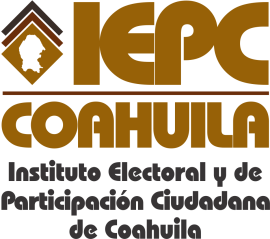 20 DE JULIO DEL 2015.El Instituto Electoral y de Participación Ciudadana de Coahuila en el mes de julio no tiene auditorias concluidas a partidos políticos.